Publicado en Valladolid el 09/06/2021 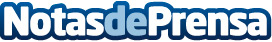 Castilla Termal Hoteles presenta a la ministra de Industria, Turismo y Comercio, Reyes Maroto, su estrategia de crecimiento hasta 2030Roberto García, presidente de Castilla Termal Hoteles, mostró ayer a la ministra de Industria, Turismo y Comercio, Reyes Maroto, el plan de la cadena hotelera para los próximos años. Así, García anunció su intención de aumentar el número de hoteles balneario de calidad de los cuatro actuales (al que habría que sumar el quinto, en Brihuega -Guadalajara-, cuya apertura está prevista para el verano de 2022) a los 14 en 2030Datos de contacto:Canales de Comunicación919280679Nota de prensa publicada en: https://www.notasdeprensa.es/castilla-termal-hoteles-presenta-a-la-ministra Categorias: Viaje Castilla y León Turismo http://www.notasdeprensa.es